Translation ProcedureIn an effort to increase parental and family engagement and support two-way communication, Marathon ISD  will provide, to the extent practicable, the Campus Improvement Plan and the Parent and Family Engagement Policy in a language and format understood by parents and the public.These documents may be accessed in English:On district websiteIn district officeHardcopy available upon requestShould there be families who speak languages other than English, as evidenced by the Home Language Survey and Parent Comments, Marathon ISD  will provide translations orally and in written format when requested.  Parents may request translated documents by contacting the front office. Who to contact:Guadalupe Singhgsingh@marathonisd.net432-386-4431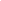 Procedimiento de traducciónEn un esfuerzo por aumentar la participación de los padres y la familia y apoyar la comunicación bidireccional de la escuela al hogar,  proporcionará, en la medida de lo posible, el Campus Improvement Plan y la Parent and Family Engagement Policy en un idioma y formato comprendido por los padres y el público .Se puede acceder a estos documentos en inglés:• En el sitio del web distrito• En la oficina del distrito• Copia en papel disponible a pedidoSi hay familias que hablan otros idiomas además del inglés, como lo demuestra la Encuesta sobre el idioma del hogar y Comentarios de los padres. El Distrito Escolar Independiente de Marathon  proporcionará las traduccione y en formato escrito y oralmente cuando es necesario.  Los padres pueden solicitar documentos traducidos por contactar  la oficina.El contacto:Guadalupe Singhgsingh@marathonisd.net432-386-4431